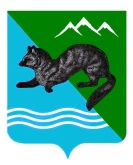 ПОСТАНОВЛЕНИЕАДМИНИСТРАЦИИ  СОБОЛЕВСКОГО   МУНИЦИПАЛЬНОГО  РАЙОНА   КАМЧАТСКОГО  КРАЯ25 апреля 2024 		               с. Соболево                                              № 179Об утверждении состава комиссии поделам несовершеннолетних и защите их правСоболевского муниципального районаВ соответствии Законом Камчатского края от 04.12.2008 г. № 159 «О наделении органов местного самоуправления муниципальных образований в Камчатском крае государственными полномочиями Камчатского края по созданию и осуществлению деятельности комиссий по делам несовершеннолетних и защите их прав муниципальных районов и городских округов в Камчатском крае», с частью 19 раздела 6 Типового положения о муниципальных комиссиях по делам несовершеннолетних и защите их прав в Камчатском крае, утвержденного постановлением Правительства Камчатского края от 22.05.2020 г. № 206-П «Об организации деятельности комиссии по делам несовершеннолетних и защите их прав в Камчатском крае», в связи с кадровыми изменениями в учреждениях и организациях Соболевского муниципального районаАДМИНИСТРАЦИЯ ПОСТАНОВЛЯЕТ:1. Утвердить состав комиссии по делам несовершеннолетних и защите их прав Соболевского муниципального района согласно приложению.2. Признать утратившим силу постановление администрации Соболевского муниципального района Камчатского края от 24.10.2023 №287 «Об утверждении состава комиссии по делам несовершеннолетних и защите их прав Соболевского муниципального района».3. Управлению делами администрации Соболевского муниципального района направить настоящее постановление для опубликования в районной газете «Соболевский вестник» и разместить на официальном сайте Соболевского муниципального района в информационно-телекоммуникационной сети «Интернет».4. Настоящее постановление вступает в силу после его официального опубликования (обнародования).Глава Соболевского муниципального района                              А.В. ВоровскийПриложение 
к постановлению администрации Соболевского муниципального района
от 25.04.2024 № 179Состав комиссии по делам несовершеннолетних и защите их прав Соболевского муниципального районаПредседатель комиссии:Рейнасте Виктория Викторовна-  Заместитель главы администрации Соболевского муниципального района.Заместитель председателя комиссии:Сафонова Анастасия Владимировна- Врио руководителя Управления образования и молодежной политики администрации Соболевского муниципального района;Ответственный секретарь:Михальченко Анастасия Николаевна- Ведущий специалист-эксперт отдела по образовательным вопросам, молодежной политики и спорту Управления образования и молодежной политики администрации Соболевского муниципального района;Члены комиссии:Ларина Ольга Гавриловна- Заведующая отделением социального обслуживания населения в Соболевском районе (по согласованию);Безкоровайная Светлана Викторовна- Директор Краевого государственного казенного учреждения «Центр занятости населения Соболевского района» (по согласованию);Лепёхина Вера Валентиновна- Заведующая МДОКУ «Детский сад «Солнышко» (по согласованию);Оганесян Виталий Эдуардович- Консультант отдела по вопросам дополнительного образования, молодежной политике и спорту управления образования и молодежной политики администрации Соболевского муниципального района;       Гурьянова Екатерина Владимировна- Директор МБУК КДЦ «Родник» Соболевского муниципального района Камчатского края (по согласованию);Телегина Ирина Алексеевна- Главный врач ГБУЗ КК Соболевская районная больница (по согласованию);Асылова Светлана Валерьевна- Педагог-психолог МОКУ «Соболевская средняя школа» (по согласованию);Семёнов Денис Владимирович- Начальник ОП №12 Усть-Большерецкого МО МВД России (по согласованию);Пунсыкова Баярма Добаевна   - Психиатр-нарколог ГБУЗ КК «Соболевская районная больница» (по согласованию);Сатурина Анна Федоровна- И.о. директора МОКУ ДО ЦВР «Ровесник» (по согласованию);Тё Мен Гукги- Педагог дополнительного образования МОКУ ДО ЦВР «Ровесник» (по согласованию);Белик Валентина Анатольевна- Директор МОКУ «Соболевская средняя школа»;Рыбникова Елена Николаевна- Инспектор ПДН ОП № 12 Усть-Большерецкого МО МВД РФ;Бателова Вероника Витальевна- Главный специалист-эксперт органов опеки и попечительства Управления образования и молодежной политики администрации Соболевского муниципального района.